	ПРОЄКТ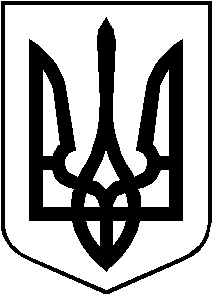 РОЖИЩЕНСЬКА МІСЬКА РАДАЛУЦЬКОГО РАЙОНУ ВОЛИНСЬКОЇ ОБЛАСТІвосьмого скликанняРІШЕННЯ                   2023 року                                                                                    № 31/Про звернення Рожищенської міської ради до Президента України, Кабінету Міністрів України щодо невідкладного приведення постанови  КМУ від 27.01.2023 № 69 у відповідність до рішення РНБОУ від 23.01.2023 «Про деякі питання щодо перетину державного кордону України в умовах воєнного стану»Керуючись ст.ст. 140,144 Конституцiї України, ст. 26 Закону України «Про мiсцеве самоврядування в Українi», Регламенту Рожищенської міської ради восьмого скликання, враховуючи рекомендації постійної комісії з питань депутатської діяльності та етики, дотримання прав людини, законності та правопорядку, земельних відносин, екології, природокористування, охорони пам’яток та історичного середовища від 06.03.2023 року № 33/21, міська радаВИРІШИЛА:1. Схвалити звернення Рожищенської міської ради до Президента України, Кабінету Міністрів України щодо невідкладного приведення постанови КМУ від 27.01.2023 № 69 у відповідність до рішення РНБОУ           від 23.01.2023 «Про деякі питання щодо перетину державного кордону України в умовах воєнного стану».2. Направити звернення до Президента України та Кабінету Міністрів України.3. Контроль за виконанням рішення покласти на постійну комісію з питань депутатської діяльності та етики, дотримання прав людини, законності та правопорядку, земельних відносин, екології, природокористування, охорони пам’яток та історичного середовища.Міський голова                                                                     Вячеслав ПОЛІЩУКЗінгель Надія 21541ПРОЄКТ                                                                                                 Президенту України                                                                                                Кабінету Міністрів УкраїниЗВЕРНЕННЯРожищенської міської ради до Президента України, Кабінету Міністрів України щодо невідкладного приведення постанови  КМУ від 27.01.2023 № 69 у відповідність до рішення РНБОУ від 23.01.2023 «Про деякі питання щодо перетину державного кордону України в умовах воєнного стану»На виконання рішення Ради національної безпеки і оборони України                від 23 січня 2023 року «Про деякі питання щодо перетину державного кордону України в умовах воєнного стану», введеного в дію Указом Президента України від 23 січня 2023 року № 27/2023, Кабінет Міністрів України прийняв постанову від 27 січня 2023 року № 69 «Про внесення змін до Правил перетинання державного кордону громадянами України». Зазначеними змінами Правила перетинання державного кордону громадянами України доповнені пунктом 214, яким додатково забороняється в умовах воєнного стану перетинати державний кордон усім депутатам місцевих рад, керівникам структурних підрозділів органів місцевого самоврядування і працівникам, що заброньовані на період мобілізації та на воєнний час за органами місцевого самоврядування, крім службового відрядження.Звертаємо Вашу увагу, що Уряд значно розширив перелік осіб, яким обмежено право перетину кордону, у порівнянні з рішенням Ради національної безпеки і оборони України від 23 січня 2023 року «Про деякі питання щодо перетину державного кордону України в умовах воєнного стану», введеним в дію Указом Президента України від 23 січня 2023 року № 27/2023.Таким чином введено обмеження на перетин кордону для депутатів місцевих рад та керівників структурних підрозділів органів місцевого самоврядування, яке не було передбачено рішенням Ради національної безпеки і оборони України.Фактично, постановою КМУ від 27 січня 2023 року № 69 заборонено перетин кордону депутатам місцевих рад, яких в Україні понад 42 тисячі та кільком десяткам тисяч посадових осіб органів місцевого самоврядування. Депутати місцевих рад не є працівниками рад, не мають статусу посадових осіб органів місцевого самоврядування, не отримують винагороди за роботу в раді та, відповідно, не можуть бути направлені у службове відрядження органом місцевого самоврядування, адже чинне законодавство України не передбачає такої можливості.Вважаємо, що рішення про обмеження виїзду за кордон депутатам місцевих рад немає жодних очевидних позитивів ні для обороноздатності, а ні для будь-яких інших сфер життя країни.Натомість, такі обмеження створюють значні додаткові труднощі та черги на пунктах пропуску через державний кодон та ставить під загрозу отримання нашою країною сотень тонн гуманітарних вантажів через напрацьовані особисті зв'язки та ефективну комунікацію. Це відомий факт, що через повномасштабне вторгнення російської федерації депутати місцевих рад взяли на себе значну частину волонтерської роботи та активно включились в роботу по забезпеченню наших підрозділів на передовій одягом, продуктами харчування, амуніцією та побутовими речами з-за кордону.Недосконале формулювання вказаної норми може спричинити тенденцію на складання повноважень депутатів місцевих рад та звільнень посадових осіб місцевого самоврядування, що загрожує порушенню діяльності органів місцевого самоврядування.Враховуючи викладене, просимо Кабінет Міністрів України невідкладно внести зміни до постанови Кабінету Міністрів України від 27 січня 2023 року № 69, якими привести її у відповідність до рішення Ради національної безпеки і оборони України від 23 січня 2023 року «Про деякі питання щодо перетину державного кордону України в умовах воєнного стану», введеного в дію Указом Президента України від 23 січня 2023 року № 27/2023, та відновити можливість перетину кордону депутатами місцевих рад та керівникам структурних підрозділів органів місцевого самоврядування.Прийняте на тридцять першій сесiї Рожищенської мiської ради восьмого скликання     ________ 2023 року